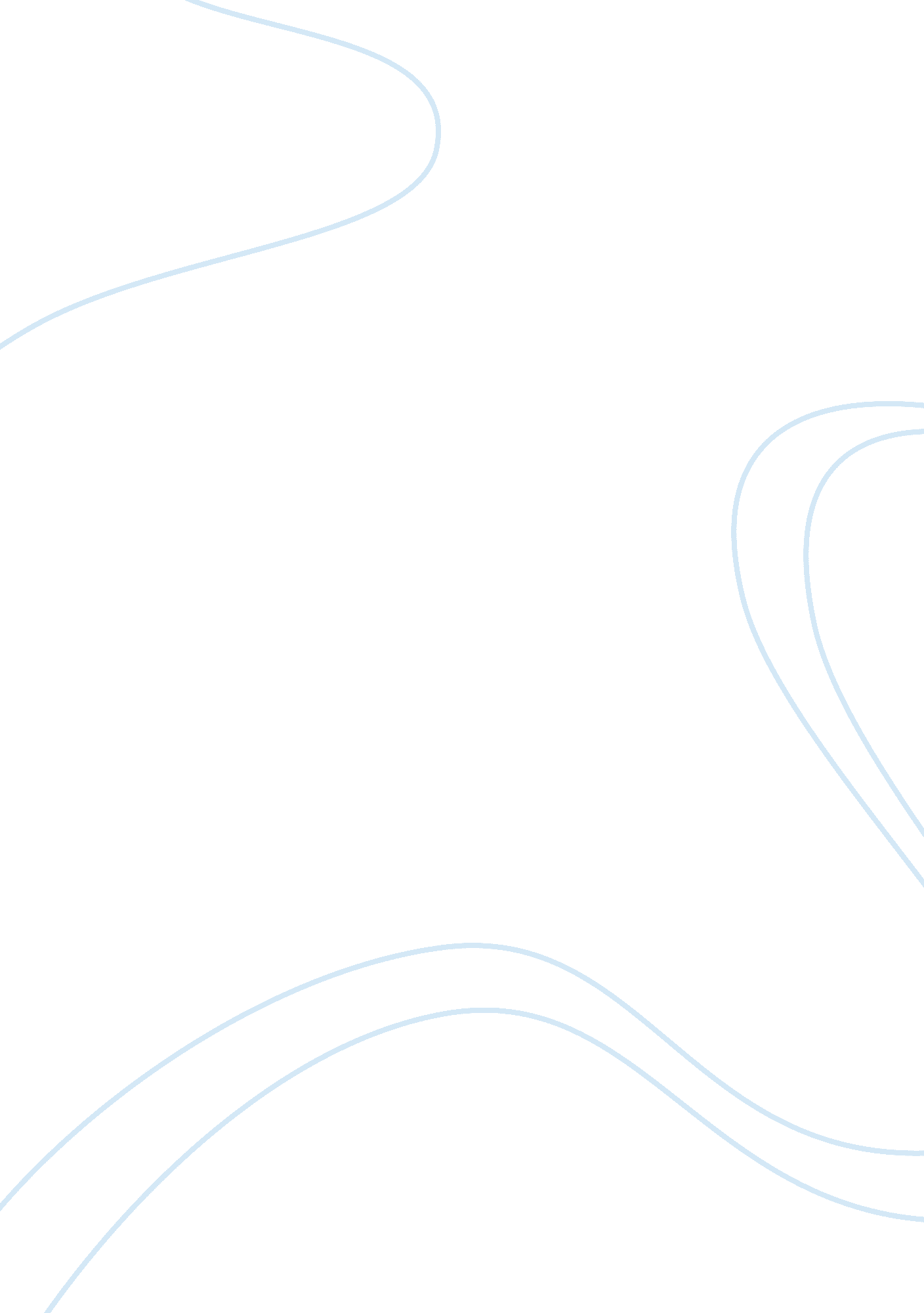 Nursing and old single motherHealth & Medicine, Nursing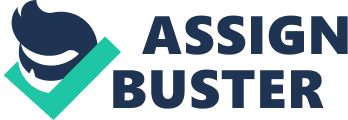 I perceive myself to be a person with numerous interests and range of skills which could have sent me in any number of career directions. Yet, through my experience over the past years, I have realized that I want to become a Registered Nurse. Growing up with a lot of nurses in the family inspired me that I wanted to be a nurse. Nursing is a very challenging and demanding career, however I feel the rewards would be great and I am ready to embark on this career. I am eager to pursue a career in which I am able to help and care for people, becoming a nurse would allow me to fulfill this ambition. Nursing is a career for dedicated, reliable, trusting people who are able to develop relationships with patients quickly. I have these skills and I genuinely want to make a difference to people, to assist them and their families through difficult times when they are at their most vulnerable. When I was younger I helped my elderly grandma. I made sure she ate, took her medication, and helped her to the restroom. I had to learn how to give her insulin shots twice daily and check her blood sugar because the nurses couldn’t come every day. This is one thing that inspired me to be a nurse. Another reason why I want to become a nurse is because eight out of eleven of my father sisters are nurses. Following in their footsteps would mean a lot to me. One of my greatest strength is my interpersonal skills. I have enjoyed interacting with people. I consider myself a very good listener. Moreover, I believe I possess the ability to express my viewpoint effectively while communicating a respect for the concern of others. When I went to college for Medical Assisting I had a chance to get experience in the nursing field, which made me wanted to further my educations in Nursing. My daughter is my future whatever it takes to make the best in life for her I am willing to do just that. I am a 20 year old single mother of a 4 year old daughter name K’Zarria Williams. I know that wherever I decide to go in life people will always need nurses. I would like to learn more about health care and develop my knowledge. I believe it will be the start of a long and successful career in working in the medical field. 